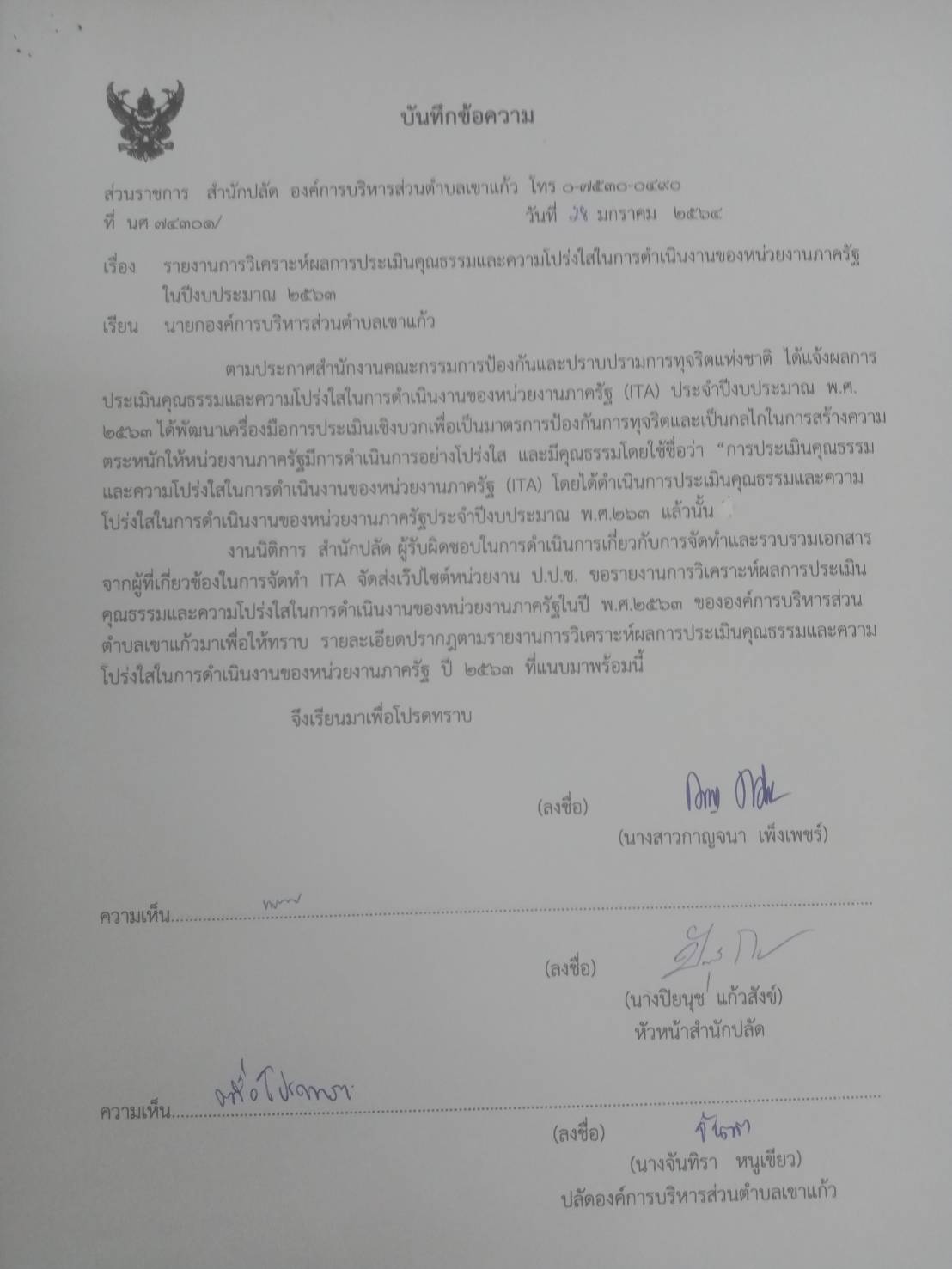 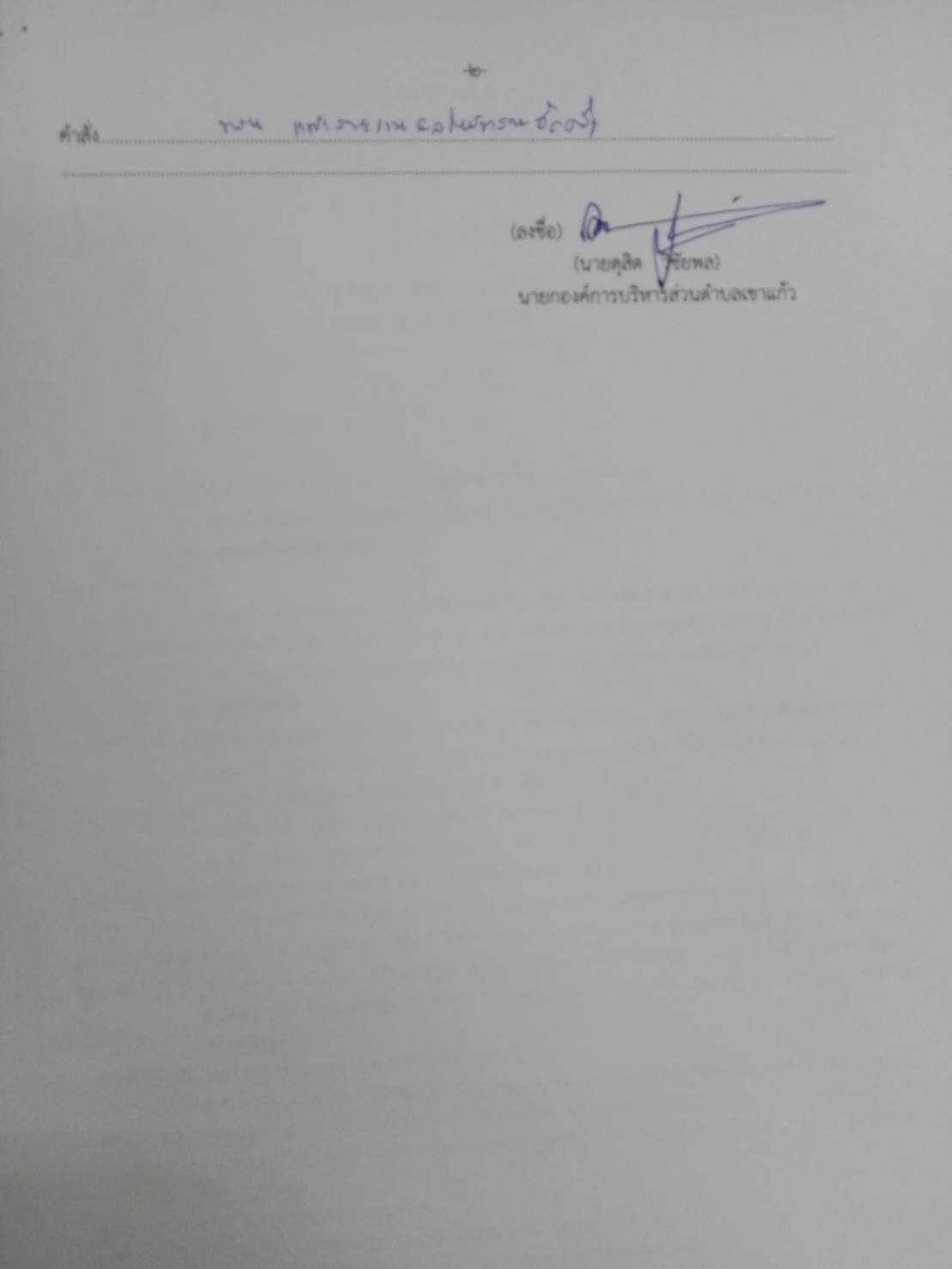 รายงานประเมินความเสี่ยงการดำเนินงานที่อาจก่อให้เกิดการทุจริต  หรือขัดกันระหว่างผลประโยชน์ส่วนตน  กับผลประโยชน์ส่วนรวมขององค์การบริหารส่วนตำบลเขาแก้วประจำปีงบประมาณ  2563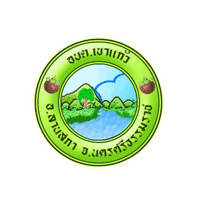 จัดทำโดย  องค์การบริหารส่วนตำบลเขาแก้วอำเภอลานสกา  จังหวัดนครศรีธรรมราชคำนำ		การประเมินคุณธรรมและความโปร่งใสในการดำเนินงานของหน่วยงานภาครัฐ  (ITA)  ประจำปีงบประมาณ  2563  มีเจตนารมณ์มุ่งหวังให้หน่วยงานภาครัฐได้รับทราบระดับคุณธรรมและความโปร่งใสของหน่วยงานของตนเอง  และนำผลการประเมินรวมทั้งข้อเสนอแนะไปปรับใช้ในการพัฒนาและยกระดับการดำเนินงานของหน่วยงานได้อย่างเหมาะสม  เพื่อแสดงให้เห็นถึงความพยายามของหน่วยงานภาครัฐในการขับเคลื่อนมาตรการเชิงบวกด้านการป้องกันและปราบปรามการทุจริต  รวมทั้งสะท้อนถึงความตั้งใจของหน่วยงานในการยกระดับมาตรฐานการดำเนินงานตามหลักธรรมาภิบาล  ให้เป็นที่ประจักษ์ต่อสาธารณะทั้งในระดับชาติและระดับสากล  สำนักปลัดหวังเป็นอย่างยิ่งว่าการวิเคราะห์ผลการประเมินในครั้งนี้  จะช่วยส่งเสริม  สนับสนุน  และยกระดับคุณธรรมและความโปร่งใสในการดำเนินงานของหน่วยงานภาครัฐขององค์การบริหารส่วนตำบลเขาแก้วได้อย่างมีประสิทธิภาพ		สำนักปลัดหวังเป็นอย่างยิ่งว่าการวิเคราะห์ผลการประเมินในครั้งนี้  จะช่วยส่งเสริม  สนับสนุน  และยกระดับคุณธรรมและความโปร่งใสในการดำเนินงานของหน่วยงานภาครัฐขององค์การบริหารส่วนตำบล   เขาแก้วได้อย่างมีประสิทธิภาพ								องค์การบริหารส่วนตำบลเขาแก้วรายงานการวิเคราะห์ผลการประเมินคุณธรรมและความโปร่งใสในการดำเนินงานของหน่วยงานภาครัฐ  ปี  พ.ศ.2563ขององค์การบริหารส่วนตำบลเขาแก้ว  อำเภอลานสกา  จังหวัดนครศรีธรรมราช1. หลักการและเหตุผล	ด้วยสำนักคณะกรรมการการป้องกันและปราบปรามการทุจริตแห่งชาติ ( สำนักงาน  ป.ป.ช.)  ได้พัฒนาเครื่องมือการประเมินเชิงบวกเป็นมาตรการป้องกันการทุจริตและเป็นกลไกในการสร้างความตระหนักให้หน่วยงานภาครัฐมีการดำเนินงานอย่างโปร่งใสและมีคุณธรรมโดยใช้ชื่อว่า  “การประเมินคุณธรรมและความโปร่งใสในการดำเนินงานของหน่วยงานภาครัฐ  ได้ถูกกำหนดเป็นกลยุทธ์ที่สำคัญของยุทธศาสตร์ว่าด้วยการป้องกันและปราบปรามการทุจริต  ซึ่งเป็นการยกระดับให้เป็นการประเมินคุณธรรมและความโปร่งใสในการดำเนินงานของหน่วยงานภาครัฐ  ให้เป็นมาตรการป้องกันการทุจริตเชิงรุก  ที่หน่วยงานภาครัฐทั่วประเทศจะต้องดำเนินการโดยมุ่งหวังให้หน่วยงานภาครัฐที่เข้ารับการประเมินได้รับทราบผลการประเมินและแนวทางในการพัฒนาและยกระดับ  หน่วยงานในด้านคุณธรรมและความโปร่งใสในการดำเนินงานใดอย่างเหมาะสม2. ผลการประเมินคุณธรรมและความโปร่งใสในการดำเนินงานของหน่วยงานภาครัฐ  ประจำปีงบประมาณ  2563  ขององค์การบริหารส่วนตำบลเขาแก้ว 	ผลการประเมินคุณธรรมและความโปร่งใสในการดำเนินงานของหน่วยงานภาครัฐ  ประจำปีงบประมาณ  2563  ขององค์การบริหารส่วนตำบลเขาแก้ว  โดยภาพรวมได้คะแนน  ร้อยละ  75.7  คะแนน  ระดับผลการประเมินอยู่ในระดับ  c				คะแนนสูงสุดรายตัวชี้วัด  มีดังนี้-2-3. การวิเคราะห์ผลการประเมินคุณธรรมและความโปร่งใสในการดำเนินงานของหน่วยงาน  ภาครัฐในปี  พ.ศ.2563  ขององค์การบริหารส่วนตำบลเขาแก้ว	จากผลการประเมินคุณธรรมและความโปร่งใส  (ITA)  ขององค์การบริหารส่วนตำบลเขาแก้ว  ประจำปีงบประมาณ  2563  มีผลการวิเคราะห์ข้อมูลในแต่ละตัวชี้วัดที่แสดงให้เห็นถึงจุดแข็งและจุดอ่อนที่ต้องพัฒนา  ดังต่อไปนี้	3.1 จุดแข็ง (ตัวชี้วัดที่ได้คะแนนมากกว่าร้อยละ  80)  องค์การบริหารส่วนตำบลเขาแก้วมีจำนวน  8  ตัวชี้วัด  ดังนี้	(1) ตัวชี้วัดที่  1  การปฎิบัติหน้าที่  ได้คะแนนรวมเท่ากับ  93.08  เป็นคะแนนจากตัวชี้วัดที่มีวัตถุประสงค์จากการประเมินการรับรู้ของบุคลากรภายในหน่วยงานต่อการปฎิบัติงานของตนเองในประเด็นเกี่ยวกับการปฎิบัติงานโดยยึดหลักตามมาตรฐานมีความโปร่งใส  ปฎิบัติงานหรือดำเนินการตามขั้นตอนและระยะเวลาที่กำหนดไว้อย่างเคร่งครัด  และจะต้องเป็นไปอย่างเท่าเทียมกันไม่ว่าจะเป็นผู้มาติดต่อทั่วไปหรือผู้มาติดต่อที่รู้จักเป็นการส่วนตัว  รวมไปถึงการปฎิบัติงานอย่างมุ่งมั่น  เต็มความสามารถ  และมีความรับผิดชอบต่องานในหน้าที่ที่รับผิดชอบ	(2) ตัวชี้วัดที่  3 การใช้อำนาจ  ได้คะแนนรวมเท่ากับ  92.39  เป็นคะแนนจากตัวชี้วัดที่มีวัตถุประสงค์จาการประเมินการรับรู้ของบุคลากรภายในหน่วยงานต่อการใช้อำนาจของผู้บังคับบัญชาของตนเอง  ในประเด็นที่เกี่ยวข้องกับการมอบหมายงานการประเมินผลการปฎิบัติงาน  การคัดเลือกบุคลากร  เพื่อให้สิทธิประโยชน์ต่างๆ  ซึ่งจะต้องเป็นอย่างเป็นธรรมและไม่เลือกปฎิบัติรวมถึงการใช้อำนาจสั่งการให้ผู้ใต้บังคับบัญชาทำในธุระส่วนตัวของผู้บังคับบัญชาหรือทำในสิ่งที่ไม่ถูกต้อง	(3)  ตัวชี้วัดที่  5 การแก้ไขปัญหาการทุจริต  ได้คะแนนรวมเท่ากับ  91.67  เป็นคะแนนจากตัวชี้วัดที่มีวัตถุประสงค์  จากการประเมินการรับรู้ของบุคลากรภายในหน่วยงานต่อการแก้ไขปัญหาการทุจริตของหน่วยงาน  ในประเด็นที่เกี่ยวข้องกับการให้ความสำคัญของผู้บริหารสูงสุดในการต่อต้านการทุจิตอย่างจริงจัง  โดยหน่วยงานมีการจัดทำแผนงานด้านการป้องกันและปราบปรามการทุจริต  เพื่อให้เกิดการแก้ไขปัญหาการทุจริตได้อย่างเป็นรูปธรรม	(4) ตัวชี้วัดที่  4 การใช้ทรัพย์สินของทางราชการ ได้คะแนนรวมเท่ากับ  87.56  เป็นคะแนนจากตัวชี้วัดที่มีวัตถุประสงค์จากการประเมินการรับรู้ของบุคลากรภายในหน่วยงานต่อการใช้ทรัพย์สินของราชการ  ในประเด็นที่เกี่ยวข้องกับพฤติกรรมของบุคลากรภายใน  ในการนำทรัพย์สินของราชการไปเป็นของตนเองหรือนำไปให้ผู้อื่น  และพฤติกรรมในการขอยืมทรัพย์สินของราชการทั้งการยืมโดยบุคลากรภายในหน่วยงานและการยืมโดยบุคลากรภายนอกหน่อยงาน  ซึ่งหน่วยงานจะต้องมีกระบวนการในการ  อนุญาตที่ชัดเจนและสะดวก  หน่วยงานจะต้องมีการจัดทำแนวทางปฎิบัติเกี่ยวกับการใช้ทรัพย์สินของราชการที่ถูกต้อง  เพื่อเผยแพร่ให้บุคลากรภายในได้รับทราบและนำไปปฎิบัติ	(5) ตัวชี้วัดที่  6 คุณภาพการดำเนินงาน  ได้คะแนนรวมเท่ากับ  87.11  เป็นคะแนนจากตัวชี้วัดที่มีวัตถุประสงค์จากการประเมินการรับรู้ของผู้รับบริการ  ผู้มาติดต่อ  หรือผู้ส่วนได้เสียของหน่วยงานต่อคุณภาพการดำเนินงานในประเด็นที่เกี่ยวข้องกับการปฎิบัติหน้าที่ของเจ้าหน้าที่โดยยึดหลักตามมาตรฐาน ขั้นตอน  และระยะเวลาที่กำหนดไว้อย่างเคร่งครัด  และต้องเป็นไปอย่างเท่าเทียมกันไม่เลือกปฎิบัติ  รวมถึงการให้ข้อมูลเกี่ยวกับการดำเนินการให้บริการของหน่วยงานแก่ผู้รับบริการ  ผุ้มาติดต่อ  หรือผู้มีส่วนได้เสียอย่างตรงไปตรงมา  ไม่ปิดบังหรือบิดเบือนข้อมูล-3-	(6) ตัวชี้วัดที่  7  ประสิทธิภาพการสื่อสาร  ได้คะแนนรวมเท่ากับ  85.67  เป็นคะแนนจากตัวชี้วัดที่มีวัตถุประสงค์จากการประเมินการรับรู้ของผู้รับบริการ  ผู้มาติดต่อ  หรือผู้ส่วนได้เสียของหน่วยงานต่อประสิทธิภาพการสื่อสารในประเด็นที่เกี่ยวข้องกับการเผยแพร่ข้อมูลของหน่วยงานในเรื่องต่างๆ  ต่อสาธารณะชน  ผ่านช่องทางที่หลากหลายสามารถเข้าถึงได้ง่าย  และไม่ซับซ้อนโดยข้อมูลที่เผยแพร่จะต้องครบถ้วนและเป็นปัจจุบัน  รวมถึงการจัดให้มีช่องทางให้ผู้รับบริการ  ผู้มาติดต่อ  หรือผู้ส่วนได้เสีย  สามารถส่งคำติชมหรือความคิดเห็นเกี่ยวกับการดำเนินงานการให้บริการ  นอกจากนี้ยังประเมินการรับรู้เกี่ยวกับการจัดให้มีช่องทางให้ผู้มาติดต่อสามารถร้องเรียนการทุจริตของเจ้าหน้าที่ในหน่วยงานด้วย	(7) ตัวชี้วัดที่  2  การใช้งบประมาณ  ได้คะแนนรวมเท่ากับ  84.35  เป็นคะแนนจากตัวชี้วัดที่มีวัตถุประสงค์จากการประเมินการรับรู้ของบุคลากรภายในหน่วยงานต่อการดำเนินการต่างๆของหน่วยงานตนเอง  ในประเด็นที่เกี่ยวข้องกับการใช้จ่ายเงินงบประมาณ  นับตั้งแต่การจัดทำแผนการใช้จ่ายงบประมาณประจำปี  และเผยแพร่อย่างโปร่งใสไปจนถึงลักษณะการใช้จ่ายงบประมาณของหน่วยงานอย่างคุ้มค่าเป็นไปตามวัตถุประสงค์และไม่เอื้อประโยชน์แก่ตนเองหรือพวกพ้อง  การเบิกจ่ายเงินของบุคลากรภายในในเรื่องต่างๆ  เช่น  ค่าทำงานล่วงเวลา  ค่าวัสดุอุปกรณ์หรือค่าเดินทาง  ฯลฯ  ตลอดจนกระบวนการจัดซื้อจัดจ้างและการตรวจรับพัสดุด้วย  นอกจากนี้ยังให้ความสำคัญกับการเปิดโอกาสให้บุคลากรภายในมีส่วนร่วมในการตรวจสอบการใช้จ่ายงบประมาณของหน่วยงานตนเองได้	(๘) ตัวชี้วัดที่  8  การปรับปรุงการทำงาน  ได้คะแนนรวมเท่ากับ  84.08  เป็นคะแนนจากตัวชี้วัดที่มีวัตถุประสงค์จากการประเมินการรับรู้ของผู้รับบริการ  ผู้มาติดต่อ  หรือผู้ส่วนได้เสียของหน่วยงานต่อการปรับปรุงระบบการทำงาน  ในประเด็นที่เกี่ยวข้องกับการปรับปรุงพัฒนาหน่วยงาน  ทั้งการปฎิบัติงานของเจ้าหน้าที่และกระบวนการทำงานของหน่วยให้ดียิ่งขึ้น  รวมถึงการนำเทคโนโลยีมาใช้ในการดำเนินงานเพื่อให้เกิดความสะดวกรวดเร็วมากยิ่งขึ้น  โดยควรมีกระบวนการเปิดโอกาสให้ผู้รับบริการ  หรือผู้มาติดต่อ  เข้ามามีส่วนร่วมในการปรับปรุงพัฒนาการดำเนินการเพื่อให้สอดคล้องกับความต้องการด้วย	3.2  จุดอ่อนที่ต้องพัฒนา  (ตัวชี้วัดที่ได้คะแนนต่ำกว่าร้อยละ  80 )  องค์การบริหารส่วนตำบลเขาแก้วมีจำนวน  2  ตัวชี้วัด  ดังนี้	(1) ตัวชี้วัดที่  การเปิดเผยข้อมูล  ได้คะแนนรวมเท่ากับ  77.83  เป็นคะแนนจากตัวชี้วัดที่มีวัตถุประสงค์จากการประเมินการเผยแพร่ข้อมูลที่เป็นปัจจุบันบนเว๊ปไซต์ของหน่วยงานเพื่อเปิดเผยข้อมูลต่าง ของหน่วยงานให้สาธารณชนได้รับ	(2) การป้องกันการทุจริต ได้คะแนนรวมเท่ากับ  37.50  เป็นคะแนนจากตัวชี้วัดที่มีวัตถุประสงค์เผยแพร่ข้อมูลที่เป็นปัจจุบันบนเว๊ปไซต์ของหน่วยงานเพื่อเปิดเผยการดำเนินการต่างๆ  ของหน่วยงานให้สาธารณชนได้รับทราบ  ใน  2  ประเด็น  1.การดำเนินการเพื่อป้องกันการทุจริต  ได้แก่  เจตจำนงสุจริตของผู้บริหาร  การประเมินความเสี่ยงเพื่อการป้องกันการทุจริต  การเสริมสร้างวัฒนธรรมองค์กร  และแผนปฎิบัติการป้องกันการทุจริต  และ  2 มาตรการภายในเพื่อป้องกันการทุจริต  ได้แก่  มาตรการภายในเพื่อส่งเสริมความโปร่งใสและการป้องกันการทุจริต  ซึ่งการเผยแพร่ขอข้อมูลในประเด็นข้างตนแสดงถึงการให้ความสำคัญต่อผลการประเมินเพื่อนำไปสู่การจัดทำมาตรการส่งเสริมความโปร่งใสภายในหน่วยงาน  และมีการกำกับติดตามการนำไปสู่การปฎิบัติอย่างเป็นรูปธรรม 	4.ข้อเสนอแนะจากการวิเคราะห์ผลการประเมินคุณธรรมและความโปร่งใสในการดำเนินงานของหน่วยงานภาครัฐ  ขององค์การบริหารส่วนตำบลเขาแก้ว-4-	4.1 ผลการประเมินตามแบบวัดการรับรู้  OIT การเปิดเผยข้อมูล  อยู่ในระดับคะแนนกลางๆ  สิ่งที่เสนอให้ประเมินไม่ตรงกับกรรมการตรวจประเมิน  จึงได้คะแนนน้อย  มีข้อเสนอแนะดังนี้  ควรศึกษาให้เข้าใจและเสนอไปหลายรูปแบบเพื่อกันพลาด	4.2 ผลการประเมินตามแบบวัดการรับรู้  OIT  การป้องกันการทุจริต  อยู่ในระดับต่ำ  เนื่องจากตัวชี้วัดไม่สามารถดำเนินการได้  เนื่องจากอยู่ในช่วงระยะเวลาการแพร่ระบาดโควิด – 19  ระยะที่  2  จึงไม่อาจจัดกิจกรรมที่เป็นการต่อต้านการทุจริตในรูปแบบการจัดการอบรมได้  มีเพียงสิ่งที่ได้ดำเนินการในด้านการป้องกันทุจริตที่เป็นรูปแบบที่ไม่ได้จัดการอบรม  จึงทำให้คะแนนต่ำลง  โดยมีข้อเสนอแนะดังนี้  ควรสอดแทรกในการประชุมพนักงาน
	5.ประเด็นที่จะต้องพัฒนาให้ดีขึ้นเนื่องจากได้คะแนนต่ำสุด  คือ  ตัวชี้วัดที่  10  การป้องกันการทุจริต มีรายละเอียดดังนี้	ผลการประเมินปีงบประมาณ  2563  ชี้ให้เห็นว่า  สิ่งที่ควรพัฒนาให้หน่วยงานได้คะแนนดีขึ้น  คือ  หน่วยงานควรมีการวางระบบการเปิดเผยข้อมูลต่างๆ  ของหน่วยงานให้สาธารณชนได้รับทราบอย่างเป็นปัจจุบัน  และจัดกิจกรรมให้ตรงประเด็นที่หน่วยผู้ตรวจต้องการ
--5-6.ข้อเสนอแนะในการจัดทำมาตรการเพื่อขับเคลื่อนการส่งเสริมคุณธรรมและความโปร่งใสภายในหน่วยงานให้ดีขึ้นอันดับตัวชี้วัดคะแนน1การปฎิบัติหน้าที่93.082การใช้อำนาจหน้าที่92.393การแก้ไขปัญหาการทุจริต91.674การใช้ทรัพย์สินของราชการ87.565คุณภาพการดำเนินงาน87.116ประสิทธิภาพการสื่อสาร85.677การใช้งบประมาณ84.358การปรับปรุงการทำงาน84.089การเปิดเผยข้อมูล77.8310การป้องกันการทุจริต37.50มาตรการขั้นตอนหรือวิธีการผู้รับผิดชอบการกำกับติดตาม1.ให้ความรู้เรื่องการประเมินคุณธรรมและความโปร่งใสในการดำเนินงานของหน่วยงาน-รณรงค์ให้ความรู้เรื่องการประเมินคุณธรรมและความโปร่งใสในการดำเนินงานของหน่วยงานภาครัฐ  ออนไลน์หรือสื่อสารสนเทศของหน่วยงานสำนักปลัดรายงานความก้าวหน้าและสรุปผล  ณ  วันที่  31  มีนาคม  25642.ควรมีมาตรการลดขั้นตอนในการให้บริการ-ควรปรับปรุงกระบวนงานเพื่อลดขั้นตอนในการให้บริการและการให้บริการ  ณ จุดเดียว  และเพิ่มการให้บริการโดยใช้ระบบ  IT  -เปิดช่องทางแสดงความคิดเห็นในการเสนอแนะการปฎิบัติงานสำนักปลัดกองคลังกองช่างกองการศึกษาฯรายงานความก้าวหน้าและสรุปผล  ณ  วันที่  31  มีนาคม  25643.ควรมีนโยบายด้านความโปร่งใสในการดำเนินการจัดซื้อจัดจ้าง-ด้านความโปร่งใสในการดำเนินการจัดซื้อจัดจ้างควรใช้เว๊ปไซต์ของหน่วยงานในการดำเนินการเป็นหลักซึ่งจะเป็นแนวทางที่ดีที่สุด  เพื่อป้องกันการดำเนินงานในด้านการทุจริตกองคลังรายงานความก้าวหน้าและสรุปผล  ณ  วันที่  31  มีนาคม  25644.ผู้บริหารควรแสดงนโยบายเจตจำนงว่าควรมีการกำหนดนโยบาย  มาตรการแผนงาน  หรือโครงการ/กิจกรรมเพื่อพัฒนา  หน่วยงานให้มีคุณธรรมและความโปร่งใสไม่ครอบคลุมตามแนวทางการประเมินคุณธรรมและความโปร่งใสในการดำเนินงานของหน่วยงานภาครัฐในแต่ละด้าน-ผู้บริหารหน่วยงานควรแสดงนโยบายเจตจำนงว่าจะบริหารงานด้วยความซื่อสัตย์สุจริต  มีการกำหนดนโยบาย  มาตรการ  แผนงาน  หรือโครงการ/กิจกรรม  เพื่อพัฒนาหน่วยงานให้มีคุณธรรมและความโปร่งใสให้ครอบคลุมตามแนวทางการประเมินคุณธรรมและความโปร่งใสสำนักปลัดรายงานความก้าวหน้าและสรุปผล  ณ  วันที่  31  มีนาคม  25645.การดำเนินงาน-จัดทำขั้นตอนและระยะเวลาการปฎิบัติงาน  การให้บริการให้ชัดเจน-สร้างจิตสำนึกให้แก่พนักงานในหน่วยงานให้บริการต่อผู้รับบริการหรือผู้มาติดต่ออย่างถูกต้อง  ตรงไปตรงมาไม่ปิดบังข้อมูลสำนักปลัดกองคลังกองช่างกองการศึกษารายงานความก้าวหน้าและสรุปผล  ณ  วันที่  31  มีนาคม  25646.การเผยแพร่ข้อมูลข่าวสาร-เผยแพร่ผลงานหรือข้อมูลต่อสาธารณชนอย่างชัดเจน  ไม่ซับซ้อน  มีช่องทางหลากหลาย  ผู้ขอรับบริการสามารถแสดงความคิดเห็นติชม  ร้องเรียนการทุจริตของเจ้าหน้าที่ในหน่วยงานได้สำนักปลัด